Ma manière d’être en relation aux autresVisée : Grâce à mes compagnons de communauté locale, prendre conscience de ce qui est à ajuster dans ma manière d’être en relation pour suivre davantage le Christ. Texte pour la prière : Luc 10, 38-42 « Marthe et Marie »Pour préparer mon partage : Après un temps de prière avec le texte de Luc, je relis comment je vis ma relation aux autres.Sur le mois écoulé, je repère les images que j’ai (ou que j’ai eues) de l’autre, de moi ; les moments où la relation s’est bloquée ou au contraire, les moments durant lesquels la relation s’est ouverte (de ma part, de la part de l’autre, en quelles circonstances).Puis je rédige mon partage en m’aidant des questions suivantes : Comment j’aborde les gens en général, les inconnus, les proches ? Qu’est ce qui m’habite le plus souvent ? (peur, bienveillance, agressivité, réserve...)Comment j’accueille une remarque, une réflexion d’un ami, d’un membre de ma famille, d’un compagnon CVX ? Par quel sentiment suis-je habité : désir d’être éclairé, d’avancer, je reste sur mes positions, repli sur moi ?Ayant contemplé le Christ avec Marthe et Marie, qu’est ce qui me touche, me questionne, me donne le désir de Le suivre ? > Suite à cette relecture, je choisis ce que je souhaite partager en CL.La réunion :1er tour : je partage e que j’ai préparé et j’écoute les autres 2ème tour : comment ai-je accueilli ce qui a été dit ? Qu’est-ce qui m’a rejoint dans ma propre expérience ? Que puis-je dire à l’un ou l’autre pour l’aider, le conforter, le soutenir… ?Evaluation : en quoi cette réunion est pour moi un moment de compagnonnage ? Qu’ai-je reçu ? Qu’ai-je donné ? Date : Révision mai 2018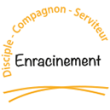 Axe disciple - Dimension « communautaire » - Discerner. 